
COMITE VOOR DE RECHTEN VAN HET KINDVijftigste sessieGenève, 12-30 januari 2009General Comment No. 11 (2009)Inheemse kinderen en hun rechten krachtens het VerdragCOMITE VOOR DE RECHTEN VAN HET KINDGENERAL COMMENT No. 11 (2009)Inheemse kinderen en hun rechten krachtens het VerdragInleiding1.	In de preambule van het Verdrag inzake de rechten van het kind staat dat de Staten die partij zijn, “op passende wijze rekening dienen te houden met het belang van de tradities en culturele waarde die ieder volk hecht aan de bescherming en de harmonische ontwikkeling van het kind”. Hoewel alle rechten die in het Verdrag zijn vervat van toepassing zijn op alle kinderen, of ze nu tot de oorspronkelijke bevolking horen of niet, was het Verdrag inzake de rechten van het kind het eerste belangrijke mensenrechtenverdrag dat in een aantal bepalingen specifiek naar inheemse kinderen verwijst. 2.	In artikel 30 van het Verdrag wordt bepaald dat “in die Staten waarin etnische of godsdienstige minderheden, taalminderheden of personen behorend tot de oorspronkelijke bevolking voorkomen, wordt het kind dat daartoe behoort niet het recht ontzegd te zamen met andere leden van zijn of haar groep zijn of haar cultuur te beleven, zijn of haar eigen godsdienst te belijden en ernaar te leven, of zich van zijn of haar eigen taal te bedienen.”3.	Verder is in artikel 29 van het Verdrag bepaald dat “het onderwijs aan het kind dient te zijn gericht op de voorbereiding van het kind op een verantwoord leven in een vrije samenleving, in de geest van begrip, vrede, verdraagzaamheid, gelijkheid van geslachten, en vriendschap tussen alle volken, etnische, nationale en godsdienstige groepen en personen behorend tot de oorspronkelijke bevolking”.4.	Ook in artikel 17 van het Verdrag wordt duidelijk vermeld dat Staten die partij zijn, “de massamedia dienen aan te moedigen in het bijzonder rekening te houden met de behoeften op het gebied van de taal van het kind dat tot een minderheid of tot de oorspronkelijke bevolking behoort”.5.	De specifieke verwijzingen in het Verdrag naar kinderen die tot een oorspronkelijke bevolkingsgroep horen zijn een indicatie dat erkend wordt dat er speciale maatregelen nodig zijn om hen volledig te laten genieten van hun rechten. Het Comité voor de rechten van het kind heeft bij de beoordeling van de periodieke rapporten die de Staten krachtens het Verdrag opstellen, consequent rekening gehouden met de situatie van inheemse kinderen. Het Comité stelt vast dat het voor inheemse kinderen vaak zeer moeilijk is om van hun rechten gebruik te maken, en heeft hiertoe speciale aanbevelingen gedaan in haar slotopmerkingen. Inheemse kinderen worden op veel gebieden nog altijd ernstig gediscrimineerd, waaronder bij de toegang tot gezondheidszorg en onderwijs. Dit is in strijd met artikel 2 van het Verdrag en is de reden om dit General Comment aan te nemen.6.	Naast het Verdrag voor de rechten van het kind hebben een aantal andere mensenrechtenverdragen een belangrijke rol gespeeld bij de aanpak van de situatie van inheemse kinderen en hun recht om niet te worden gediscrimineerd. Dit zijn het Internationaal Verdrag inzake de uitbanning van elke vorm van rassendiscriminatie uit 1965, het Internationaal verdrag inzake burgerrechten en politieke rechten uit 1966 en het Internationaal verdrag inzake economische, sociale en culturele rechten uit 1966.7.	In Verdrag Nr. 169 van de International Labour Organization betreffende inheemse en in stamverband levende volken in onafhankelijke landen uit 1989 zijn bepalingen opgenomen die de rechten van inheemse volken bevorderen en specifiek de rechten van inheemse kinderen op het gebied van onderwijs benadrukken.8.	In 2001 benoemde de Commissie van de Verenigde Naties voor de mensenrechten een speciale rapporteur voor de mensenrechtensituatie en fundamentele vrijheden van inheemse mensen, die vervolgens in 2007 door de Raad voor de Mensenrechten werd aangesteld. De Raad heeft de speciale rapporteur gevraagd om met name aandacht te besteden aan de situatie van inheemse kinderen. Meerdere aanbevelingen in zijn jaarlijkse rapporten en inspectierapporten richtten zich op hun specifieke situatie. 9.	In 2003 hield het Permanent Forum on Indigenous Issues van de Verenigde Naties haar tweede sessie over het thema inheemse kinderen en jongeren. Datzelfde jaar hield het Comité voor de rechten van het kind haar jaarlijkse Day of General Discussion over de rechten van inheemse kinderen. Er werden specifieke aanbevelingen aangenomen die voornamelijk waren bedoeld voor Staten die partij zijn, maar ook voor entiteiten van de Verenigde Naties, mensenrechteninstrumenten, de burgermaatschappij, donoren, de Wereldbank en regionale ontwikkelingsbanken.10.	In 2007 nam de Algemene Vergadering van de Verenigde Naties de Verklaring van de rechten van inheemse volken aan, die een belangrijke leidraad vormt voor de rechten voor inheemse volken en die een specifieke verwijzing bevat naar de rechten van inheemse kinderen op een aantal gebieden.Doelstellingen en structuur11.	Dit General Comment over de rechten van inheemse kinderen zoals bepaald in het Verdrag van de rechten van het kind, is gebaseerd op de wettelijke ontwikkelingen en initiatieven die hierboven zijn beschreven.12.	Het hoofddoel van dit General Comment is de Staten die partij zijn een leidraad te geven hoe ze met betrekking tot inheemse kinderen hun verplichtingen krachtens het Verdrag kunnen uitvoeren. Het Comité baseert dit General Comment op zijn ervaring in het interpreteren van de bepalingen van het Verdrag met betrekking tot inheemse kinderen. Het General Comment is ook gebaseerd op de aanbevelingen die aangenomen zijn naar aanleiding van de algemene discussiedag over inheemse kinderen in 2003, en zijn het resultaat van een overlegproces met de relevante belanghebbenden, waaronder de inheemse kinderen zelf.13.	Het doel van het General Comment is om na te gaan welke belemmeringen inheemse kinderen ondervinden om hun rechten volledig te kunnen genieten, en speciale maatregelen te benadrukken die de Staten die partij zijn dienen te ondernemen om de doeltreffende uitoefening van de rechten van inheemse kinderen te waarborgen. Verder is dit General Comment bedoeld om goede werkmethodes aan te moedigen en positieve benaderingen van de praktische implementatie van de rechten van inheemse kinderen te benadrukken.14.	Belangrijke elementen van dit General Comment zijn artikel 30 van het Verdrag en het recht om zijn of haar cultuur te beleven, zijn of haar eigen godsdienst te belijden en ernaar te leven, of zich van zijn of haar eigen taal te bedienen. Het doel is echter om de verschillende bepalingen te onderzoeken die bij de implementatie bijzondere aandacht nodig hebben met betrekking tot inheemse kinderen. Er wordt in het bijzonder de nadruk gelegd op de samenhang tussen relevante bepalingen. Dit geldt met name voor de algemene beginselen van het Verdrag die door het Comité zijn vastgesteld, te weten non-discriminatie, het belang van het kind, het recht op leven, overleven en ontwikkeling en het recht om gehoord te worden. 15.	Het Comité merkt op dat in het Verdrag zowel wordt verwezen naar kinderen die tot minderheidsgroepen behoren als naar inheemse kinderen. Bepaalde verwijzingen in dit General Comment kunnen van belang zijn voor kinderen van minderheidsgroepen. Het Comité kan besluiten om in de toekomst een General Comment voor te bereiden dat specifiek bedoeld is voor de rechten van kinderen die tot minderheidsgroepen behoren. Artikel 30 en algemene verplichtingen van de Staten die partij zijn16.	Het Comité verwijst naar de nauwe samenhang tussen artikel 30 van het Verdrag over de rechten van het kind en artikel 27 van het Internationaal verdrag inzake burgerrechten en politieke rechten. Beide artikelen voorzien specifiek in het recht om samen met andere leden van zijn of haar groep zijn of haar cultuur te beleven, zijn of haar eigen godsdienst te belijden en ernaar te leven, of zich van zijn of haar eigen taal te bedienen. Dit vastgelegde recht wordt beschouwd als een individueel en een collectief recht en is een belangrijke erkenning van de collectieve tradities en waarden van inheemse culturen. Het Comité merkt op dat het recht om van culturele rechten te genieten in inheemse bevolkingsgroepen nauw kan samenhangen met het gebruik van het oorspronkelijke grondgebied en het gebruik van de eigen hulpbronnen.17.	Hoewel artikel 30 negatief is geformuleerd, wordt hierin toch het bestaan erkend van een ‘recht’ en dat dit recht ‘niet wordt ontzegd’. Een Staat die partij is, is dan ook verplicht om het bestaan en de uitoefening van dit recht te verzekeren en te beschermen tegen ontzegging of schending. Het Comité is het eens met het Mensenrechtencomité dat positieve maatregelen ter bescherming nodig zijn, niet alleen tegen handelingen van de Staat die partij is zelf, zowel via wetgevende, rechterlijke als via bestuurlijke instanties, maar ook tegen de handelingen van andere personen binnen de Staat die partij is. 18.	In dit kader ondersteunt het Comité ook de oproep van de Commissie inzake de uitbanning van rassendiscriminatie om “de verschillende oorspronkelijke culturen, geschiedenis, taal en levenswijze te erkennen en eerbiedigen als een verrijking van de culturele identiteit van de Staat en het behoud ervan te stimuleren”.19.	De aanwezigheid van inheemse volken wordt vastgesteld via zelfidentificatie als basiscriterium om hun bestaan te bepalen. Staten die partij zijn, hoeven inheemse volken niet officieel te erkennen om hen hun rechten te laten uitoefenen.20.	Op basis van de beoordelingen van de rapporten van de Staten die partij zijn, merkt het Comité voor de rechten van het kind op dat veel Staten die partij zijn, bij het nakomen van hun verplichtingen krachtens het Verdrag onvoldoende aandacht besteden aan de rechten van inheemse kinderen en de bevordering van hun ontwikkeling. Volgens het Comité moeten er via wetgeving en beleid maatregelen worden genomen om inheemse kinderen te beschermen, in overleg met de betreffende gemeenschappen. Zoals bepaald in artikel 12 van het Verdrag dienen kinderen deel te nemen aan het overlegproces. Het Comité meent dat er actief overleg moet worden gevoerd door autoriteiten of andere entiteiten van de Staten die partij zijn, op een wijze die past bij de cultuur, de beschikbaarheid van informatie voor alle partijen waarborgt en verzekert dat er interactieve communicatie en dialoog kan plaatsvinden.21.	Het Comité roept Staten die partij zijn op om bij de uitvoering van het Verdrag voldoende aandacht te besteden aan artikel 30. De Staten die partij zijn dienen krachtens het Verdrag in hun periodieke rapporten gedetailleerde informatie te geven over de speciale maatregelen die ze hebben genomen om te verzekeren dat inheemse kinderen het genot hebben van de rechten in artikel 30.22.	Het Comité benadrukt dat het beleven van de cultuur zoals vastgelegd in artikel 30 van het Verdrag moet worden uitgevoerd in overeenstemming met de andere bepalingen van het Verdrag. Culturele gebruiken mogen onder geen enkele omstandigheid worden gerechtvaardigd als deze afbreuk doen aan het zelfrespect, de gezondheid en de ontwikkeling van het kind. Als er schadelijke praktijken zoals kinderhuwelijken en genitale verminking van vrouwen worden uitgevoerd, dient de Staat die partij is samen te werken met de inheemse gemeenschappen om uitbanning hiervan te waarborgen. Het Comité dringt er bij de Staten die partij zijn sterk op aan om voorlichtingscampagnes, educatieve programma's en wetgeving te ontwikkelen en uit te voeren die gericht zijn op gedragsverandering en het doorbreken van rolpatronen en stereotypen die bijdragen aan schadelijke praktijken.Algemene beginselen (art. 2, 3, 6 en 12 van het Verdrag)Non-discriminatie 23.	Artikel 2 beschrijft de verplichting van de Staten die partij zijn om de rechten van ieder kind onder hun rechtsbevoegdheid zonder discriminatie van welke aard ook te waarborgen. Non-discriminatie is door het Comité benoemd als een algemeen beginsel dat van fundamenteel belang is voor de implementatie van alle rechten die in het Verdrag zijn verankerd. Inheemse kinderen hebben het onvervreemdbare recht om niet gediscrimineerd te worden. Om kinderen doeltreffend te beschermen tegen discriminatie is het de plicht van de Staat die partij is om te verzekeren dat het beginsel van non-discriminatie wordt opgenomen in alle nationale wetgeving. De wetgeving moet direct kunnen worden toegepast, en wetgevende en bestuurlijke instanties moeten hier op de juiste wijze op kunnen toezien en deze kunnen handhaven. Passende maatregelen moeten tijdig en toegankelijk zijn. Het Comité benadrukt dat de verplichtingen van de Staten die partij zijn niet alleen reiken tot de publieke maar ook de private sector.24.	Zoals eerder aangegeven in General Comment No. 5 van het Comité over de algemene maatregelen voor implementatie, dienen de Staten die partij zijn actief kinderen en groepen kinderen te benoemen die voor de erkenning en uitvoering van hun rechten mogelijk speciale maatregelen behoeven. Zo benadrukt het Comité in het bijzonder de noodzaak om uitgesplitste gegevens te verzamelen om discriminatie of mogelijke discriminatie te kunnen vaststellen. Voor de aanpak van discriminatie zijn mogelijk ook wijzigingen nodig in wetgeving, beleid en de toewijzing van middelen, en in educatieve maatregelen om gedrag te veranderen.25.	Op basis van de uitvoerige beoordeling van de rapporten van de Staten die partij zijn, merkt het Comité op dat inheemse kinderen behoren tot de groepen kinderen die positieve maatregelen nodig hebben om omstandigheden weg te nemen die discriminatie veroorzaken, en om te waarborgen dat zij op gelijke voet met andere kinderen hun rechten uit het Verdrag kunnen genieten. De Staten die partij zijn worden opgeroepen om speciale maatregelen te nemen om te verzekeren dat inheemse kinderen toegang hebben tot diensten op het gebied van gezondheid, voeding, onderwijs, recreatie en sport, sociale zorg, huisvesting, hygiëne en jeugdrecht, op een manier die rekening houdt met hun cultuur.26.	Tot de positieve maatregelen die de Staten die partij zijn dienen te nemen behoort het verzamelen van uitgesplitste data en het ontwikkelen van indicatoren om bestaande of potentiële gebieden van discriminatie van inheemse kinderen te benoemen. Het is essentieel om na te gaan wat de lacunes en belemmeringen zijn in het genot van de rechten van inheemse kinderen, zodat er passende positieve maatregelen kunnen worden genomen via wetgeving, toewijzing van middelen, beleid en programma's.27.	Staten die partij zijn, dienen te verzekeren dat er maatregelen op het gebied van overheidsinformatie en educatie worden genomen om de discriminatie van inheemse kinderen aan te pakken. Krachtens artikel 2, in samenhang met artikel 17, 29.1 (d) en 30 van het Verdrag, zijn de Staten die partij zijn verplicht om publiekscampagnes te ontwikkelen, materialen te verspreiden en educatieve programma's te ontwikkelen voor zowel scholen als professionals, gericht op de rechten van inheemse kinderen en de uitroeiing van discriminerende houdingen en praktijken waaronder racisme. De Staten die partij zijn dienen inheemse en niet-inheemse kinderen ook zinvolle mogelijkheden te bieden om begrip en respect te krijgen voor verschillende culturen, religies en talen.28.	De Staten die partij zijn dienen in hun periodieke rapporten aan het Comité aan te geven welke maatregelen zijn genomen en welke programma's zijn uitgevoerd om discriminatie van inheemse kinderen aan te pakken. Dit vloeit voort uit de Verklaring en het Actieprogramma die werden aangenomen op de Wereldconferentie tegen racisme, rassendiscriminatie, vreemdelingenhaat en daarmee samenhangende onverdraagzaamheid in 2001. 29.	Bij het ontwerpen van speciale maatregelen dienen de Staten die partij zijn de behoeften in acht te nemen van inheemse kinderen die mogelijk op meerdere gebieden worden gediscrimineerd. Ook moet er in dit kader rekening worden gehouden met de verschillen tussen inheemse kinderen in landelijke en stedelijke omgevingen. Er moet speciale aandacht worden gegeven aan meisjes, om ervoor te zorgen dat zij op gelijke voet als jongens van hun rechten kunnen genieten. De Staten die partij zijn dienen ook te zorgen voor speciale maatregelen voor de rechten van inheemse kinderen die een handicap hebben.Belang van het kind30.	Er is bijzondere aandacht nodig voor het beginsel van het belang van inheemse kinderen. Het Comité merkt op dat het belang van het kind zowel als een collectief als individueel recht moet worden beschouwd, en dat de toepassing van dit recht op inheemse kinderen als een groep moet worden beschouwd in relatie tot collectieve culturele rechten. Inheemse kinderen hebben niet altijd de aandacht gekregen die zij verdienen. Soms werd hun bijzondere situatie overschaduwd door bredere problematiek van inheemse volken, zoals landrechten en politieke vertegenwoordiging. Als het gaat om kinderen, mag het belang van de groep geen voorrang hebben over het belang van kinderen.31.	Wanneer overheidsinstanties en wetgevende instanties het belang van een inheems kind willen behartigen, moeten zij de culturele rechten van het inheemse kind in acht nemen en zijn of haar behoefte om dergelijke rechten collectief met leden van hun groep uit te oefenen. Met betrekking tot wetgeving, beleid en programma's die inheemse kinderen in het algemeen betreffen, moet de inheemse gemeenschap worden geraadpleegd. Die moet de mogelijkheid krijgen om mede te bepalen hoe er bij besluiten over het belang van het inheemse kind rekening moet worden gehouden met de cultuur. Er moet zoveel mogelijk worden geprobeerd om inheemse kinderen op zinvolle wijze aan dit soort raadplegingen te laten deelnemen.32.	Volgens het Comité mag er onderscheid zijn tussen het belang van het individuele kind en het belang van een groep kinderen. In beslissingen over een individueel kind, meestal een rechterlijk of bestuurlijk besluit, staat het belang van het kind in kwestie voorop. Het beschouwen van de collectieve culturele rechten van het kind hoort echter bij het bepalen van het belang van het kind.33.	Het beginsel van het belang van het kind vereist dat Staten die partij zijn actief maatregelen nemen in al hun wetgevende, bestuurlijke en gerechtelijke systemen. Zo kan het beginsel systematisch worden toegepast door het effect van hun besluiten en acties op de rechten en belangen van kinderen te beoordelen. Om de rechten van inheemse kinderen daadwerkelijk te kunnen waarborgen, is opleiding en het creëren van bewustzijn noodzakelijk. Mensen in relevante functies moeten weten waarom het belangrijk is om de collectieve culturele rechten in samenhang met de bepaling van het belang van het kind te beschouwen.Het recht op leven, overleven en ontwikkeling34.	Het Comité is bezorgd over het feit dat onevenredig veel inheemse kinderen in extreme armoede leeft. Dit heeft een negatieve impact op hun overleving en ontwikkeling. Het Comité is ook bezorgd over de hoge sterftecijfers onder baby's en kinderen, en over ondervoeding en ziekten onder inheemse kinderen. Artikel 4 verplicht Staten die partij zijn om alle mogelijke maatregelen te nemen om economische, sociale en culturele rechten aan te pakken, waar nodig in internationaal verband. In artikel 6 en 27 is het recht van kinderen op overleven en ontwikkeling en het recht op een toereikende levensstandaard vastgelegd. Staten dienen ouders en anderen die verantwoordelijk zijn voor het inheemse kind te ondersteunen om dit recht te implementeren door op de cultuur afgestemde materialen en programma's, met name met betrekking tot voeding, kleding en huisvesting. Het Comité benadrukt dat Staten die partij zijn maatregelen dienen te nemen om inheemse kinderen het recht te geven op het genot van een toereikende levensstandaard. Deze maatregelen en de voortgangsindicatoren moeten in samenwerking met de inheemse volken en kinderen worden ontwikkeld.35.	Het Comité herhaalt haar interpretatie van de ontwikkeling van het kind zoals uiteengezet in General Comment No. 5, als een “holistisch concept waarin de lichamelijke, geestelijke, spirituele, morele, psychologische en sociale ontwikkeling van het kind het uitgangspunt is”. In de preambule van het Verdrag wordt het belang benadrukt van de traditionele en culturele waarden van ieder persoon, met name waar het de bescherming en harmonische ontwikkeling van het kind betreft. In het geval van inheemse kinderen in gemeenschappen die een traditionele levenswijze behouden is het gebruik van het oorspronkelijke land van groot belang voor de ontwikkeling en beleving van hun cultuur. Staten die partij zijn, dienen de culturele betekenis van oorspronkelijk land en de kwaliteit van de natuurlijke omgeving goed in acht te nemen, en tegelijkertijd het recht van het kind op leven, overleven en ontwikkeling zoveel mogelijk waarborgen.36.	Het Comité bevestigt opnieuw het belang van de ontwikkelingsdoelen voor het nieuwe millennium (MDG's, Millennium Development Goals) en roept de Staten op om in gesprek te gaan met inheemse volken en hun kinderen om de ontwikkelingsdoelen met betrekking tot kinderen volledig te realiseren.Eerbiedigen van de mening van het kind37.	Volgens het Comité is er met betrekking tot artikel 12 een verschil tussen het recht van het individuele kind om zijn of haar mening te uiten en het recht om als groep te worden gehoord, waardoor kinderen als groep kunnen worden geraadpleegd over onderwerpen die op hen betrekking hebben. 38.	Met betrekking tot het individuele inheemse kind heeft de Staat die partij is de verplichting het recht van het kind om zijn of haar mening te uiten over alle onderwerpen die hem of haar aangaan, rechtstreeks of via een vertegenwoordiger te eerbiedigen en aan deze mening passend gewicht te hechten in overeenstemming met zijn of haar leeftijd en rijpheid. Deze verplichting moet in elke gerechtelijke procedure of beleidsproces worden gerespecteerd. Gezien de belemmeringen die inheemse kinderen ervan weerhouden om hun recht uit te oefenen, dient de Staat die partij is een omgeving te creëren die het kind aanmoedigt om vrijelijk zijn of haar mening te uiten. Onder het recht te worden gehoord valt het recht op vertegenwoordiging, een cultureel passende vertaling en het recht om zijn of haar mening niet te uiten.39.	Wanneer het recht wordt toegepast op een groep inheemse kinderen, speelt de Staat die partij is een belangrijke rol in het bevorderen van hun participatie en het verzekeren dat zij worden geraadpleegd bij alle onderwerpen die hen aangaan. De Staat die partij is, dient strategieën te ontwikkelen om hun participatie te waarborgen. De Staat die partij is, dient te waarborgen dat dit recht met name wordt toegepast in de schoolomgeving, alternatieve opvang en in de gemeenschap in het algemeen. Het Comité adviseert Staten die partij zijn om nauw samen te werken met inheemse kinderen en hun gemeenschappen om programma's, beleid en strategieën voor de implementatie van het Verdrag te ontwikkelen, implementeren en evalueren.Burgerrechten en vrijheden (art. 7, 8, 13-17 en 37 (a) van het Verdrag)Toegang tot informatie40.	Het Comité benadrukt het belang van de media met betrekking tot de behoeften op het gebied van de taal van het inheemse kind, in overeenstemming met artikel 17 (d) en 30 van het Verdrag. Het Comité moedigt Staten die partij zijn aan om inheemse kinderen toegang te geven tot media in hun eigen taal. Het Comité onderstreept het recht van inheemse kinderen op toegang tot informatie, ook in hun eigen taal, zodat zij hun recht om gehoord te worden daadwerkelijk kunnen uitoefenen.Geboorteregistratie, nationaliteit en identiteit41.	Staten die partij zijn, zijn verplicht om ervoor te zorgen dat alle kinderen direct na geboorte worden geregistreerd en een nationaliteit krijgen. Geboorteregistratie moet gratis zijn en is een universeel en voor iedereen toegankelijk recht. Het Comité is bezorgd dat inheemse kinderen vaker dan niet-inheemse kinderen niet worden geregistreerd bij de geboorte en een groter risico lopen om stateloos te blijven.42.	Daarom dienen Staten die partij zijn maatregelen te nemen om te verzekeren dat inheemse kinderen, waaronder kinderen die in afgelegen gebieden wonen, naar behoren worden geregistreerd. Dergelijke maatregelen, die overeengekomen worden na overleg met de betrokken gemeenschappen, kunnen bestaan uit mobiele kantoren, periodieke campagnes voor geboorteregistratie of het aanwijzen van kantoren voor geboorteregistratie in de inheemse gemeenschap om de toegankelijkheid te waarborgen.43.	Staten die partij zijn dienen ervoor te zorgen dat inheemse gemeenschappen op de hoogte zijn van het belang van geboorteregistratie, en van de negatieve gevolgen voor niet-geregistreerde kinderen met betrekking tot het ontbreken van andere rechten. Staten die partij zijn, dienen te verzekeren dat hierover informatie in de eigen taal beschikbaar is voor de inheemse gemeenschappen, en dat er voorlichtingscampagnes worden gehouden in overleg met de betrokken gemeenschappen.44.	Verder dienen Staten die partij zijn te verzekeren dat inheemse kinderen inheemse namen kunnen krijgen naar keuze van hun ouders, in overeenstemming met de culturele tradities en het recht om zijn of haar identiteit te behouden en rekening houdend met artikel 8 en 30 van het Verdrag. Staten die partij zijn, dienen te zorgen voor nationale wetgeving die inheemse ouders de mogelijkheid biedt om hun kinderen een naam naar keuze te geven.45.	Het Comité wijst de Staten op artikel 8 (2) van het Verdrag waarin staat dat als een kind op niet rechtmatige wijze wordt beroofd van enige of alle elementen van zijn of haar identiteit, de Staten die partij zijn passende bijstand en bescherming verlenen om zijn of haar identiteit snel te herstellen. Het Comité moedigt de Staten die partij zijn aan om rekening te houden met artikel 8 van het Verdrag van de rechten van inheemse volken, waarin is vastgelegd dat er voorzorgsmaatregelen en verhaalprocedures moeten worden gezorgd om te voorkomen dat inheemse volken en kinderen worden beroofd van hun etnische identiteiten.Gezinsomgeving en alternatieve opvang (art. 5, 18 (lid. 1-2), 9-11, 19-21, 25, 27 (lid. 4) en 39 van het Verdrag)46.	Volgens artikel 5 van het Verdrag dienen de Staten die partij zijn de rechten, verantwoordelijkheden en plichten van de ouders te eerbiedigen, of, indien van toepassing, van de leden van de grootfamilie of de gemeenschap, voor het voorzien in passende leiding en begeleiding bij de uitoefening door het kind van de in dit Verdrag erkende rechten, rekening houdend met de vaardigheden van alle kinderen in relatie tot hun ontwikkelingsfase. Staten die partij zijn, dienen te zorgen voor doeltreffende maatregelen die de integriteit van inheemse families en gemeenschappen waarborgt, door bijstand te verlenen aan inheemse gezinnen en gemeenschappen bij de uitoefening van hun verantwoordelijkheden die de opvoeding van het kind betreffen, conform artikel 3, 5, 18, 25 en 27 (3) van het Verdrag.47.	Staten die partij zijn, dienen, in samenwerking met inheemse gezinnen en gemeenschappen, gegevens te verzamelen over de gezinssituatie van inheemse kinderen, waaronder pleegkinderen en adoptieprocedures. Deze informatie moet gebruikt worden om beleid te ontwikkelen met betrekking tot de gezinsomgeving en alternatieve opvang van inheemse kinderen op een manier die rekening houdt met de cultuur. Het belang van het kind en de bewaking van de integriteit van inheemse gezinnen en gemeenschappen moet voorop staan bij de ontwikkeling, sociale voorzieningen, gezondheids- en onderwijsprogramma's die betrekking hebben op inheemse kinderen.48.	Verder dienen de Staten er altijd voor te zorgen dat het belang van het kind de voornaamste overweging vormt bij iedere andere vorm van zorg voor inheemse kinderen. Overeenkomstig artikel 20 (3) van het Verdrag moet bij het overwegen van oplossingen op passende wijze rekening worden gehouden met de wenselijkheid van continuïteit in de opvoeding van het kind, met de etnische, godsdienstige en culturele achtergrond van het kind en met zijn of haar achtergrond voor wat betreft de taal. In Staten die partij zijn waar inheemse kinderen oververtegenwoordigd zijn onder kinderen die gescheiden zijn van hun gezin en omgeving, dienen gerichte beleidsmaatregelen te worden ontwikkeld in samenspraak met inheemse gemeenschappen om het aantal inheemse kinderen in een andere vorm van zorg te verminderen en het verlies van hun culturele identiteit te voorkomen. Met name als een inheems kind buiten zijn of haar gemeenschap wordt geplaatst, dient de Staat die partij is maatregelen te nemen om ervoor te zorgen dat het kind zijn of haar culturele identiteit kan behouden.Basisgezondheid en welzijn (art. 6, 18 (lid. 3), 23, 24, 26, 27 (lid. 1-3) van het Verdrag)49.	De Staten die partij zijn verzekeren dat alle kinderen de grootst mogelijke mate van gezondheid genieten en toegang hebben tot gezondheidszorg. Inheemse kinderen zijn vaak minder gezond dan andere kinderen door onder andere slechte gezondheidszorg of ontoegankelijke gezondheidszorg. Op basis van de beoordeling van de rapporten van de Staten die partij zijn constateert het Comité met bezorgdheid dat dit zowel voor ontwikkelingslanden als ontwikkelde landen geldt.50.	Het Comité dringt er bij de Staten die partij zijn op aan om bijzondere maatregelen te nemen die voorkomen dat inheemse kinderen worden gediscrimineerd als het gaat om het recht om de grootst mogelijke mate van gezondheid te genieten. Het Comité is bezorgd over het hoge sterftecijfer onder inheemse kinderen en benadrukt dat de Staten die partij zijn de positieve plicht hebben om te verzekeren dat inheemse kinderen gelijke rechten hebben op toegang tot gezondheidszorg, en om ondervoeding en baby-, kinder- en moedersterfte te bestrijden.51.	Staten die partij zijn dienen alle noodzakelijke stappen te nemen om de toegang tot gezondheidszorg voor inheemse kinderen te vergemakkelijken. Gezondheidszorg moet zoveel mogelijk binnen de gemeenschap worden georganiseerd en worden gepland en beheerd in samenwerking met de betrokken volken. Speciale aandacht is nodig om ervoor te zorgen dat gezondheidszorg rekening houdt met de culturele omstandigheden en dat informatie hierover beschikbaar is in alle inheemse talen. Speciale aandacht is ook nodig om de toegang tot gezondheidszorg te waarborgen voor inheemse volken die in landelijke en afgelegen gebieden verblijven of in gebieden die getroffen zijn door een gewelddadig conflict, of voor personen die arbeidsmigrant, vluchteling of ontheemd zijn. De Staten die partij zijn, dienen ook speciale aandacht te besteden aan de behoeften van inheemse kinderen met een handicap, en verzekeren dat zij toegang hebben tot relevante programma's en beleid dat rekening houdt met hun cultuur.52.	Medische hulpverleners en medisch personeel uit inheemse gemeenschappen hebben een belangrijke brugfunctie tussen traditionele geneeswijzen en conventionele medische zorgverlening. De voorkeur gaat uit naar tewerkstelling van medische hulpverleners uit de plaatselijke inheemse gemeenschap. De Staten die partij zijn, dienen de rol van deze hulpverleners te stimuleren door hun de nodige middelen en opleiding te geven, zodat conventionele zorg door inheemse gemeenschappen op zinvolle wijze kan worden gebruikt voor hun cultuur en tradities. Het Comité verwijst in dit kader naar artikel 25 (2) van ILO-verdrag No. 169 en artikel 24 en 31 van de Verklaring van de Verenigde Naties over de rechten van inheemse volkeren en het recht op traditionele geneeswijzen.53.	De Staten dienen alle redelijke maatregelen te nemen om ervoor te zorgen dat inheemse kinderen, gezinnen en hun gemeenschappen informatie en voorlichting krijgen over gezondheid en preventieve zorg zoals voeding, borstvoeding, prenatale en postnatale zorg, de gezondheid van kinderen en jongeren, vaccinaties, overdraagbare ziekten (in het bijzonder hiv/aids en tuberculose), hygiëne, sanitaire voorzieningen en de gevaren van pesticiden en onkruidverdelgers.54.	Met betrekking tot de gezondheid van adolescenten dienen de Staten die partij zijn te overwegen om beleid te ontwikkelen dat gericht is op voorlichting van inheemse adolescenten over seksuele en reproductieve gezondheidsvoorlichting en -diensten, waaronder gezinsplanning en contraceptiva, de gevaren van vroege zwangerschap, voorkomen van hiv/aids en voorkomen en behandelen van seksueel overdraagbare aandoeningen (soa's). Het Comité adviseert de Staten die partij zijn in dit kader rekening te houden met General Comment No. 3 over hiv/aids en de rechten van het kind (2003) en No. 4 over de gezondheid van adolescenten (2003).55.	In sommige Staten is het zelfmoordpercentage onder inheemse kinderen significant hoger dan onder niet-inheemse kinderen. In dat geval dienen de Staten die partij zijn een beleid te ontwikkelen en implementeren voor preventieve maatregelen, en extra financiële en personele middelen in te zetten voor geestelijke gezondheidszorg van inheemse kinderen op een manier die past bij hun cultuur, na overleg met de betrokken gemeenschap. Om de oorzaak te onderzoeken en bestrijden, dient de Staat die partij is in gesprek te gaan en blijven met de inheemse gemeenschap.Onderwijs (art. 28, 29 en 31 van het Verdrag)56.	In artikel 29 van het Verdrag staat dat het onderwijs aan alle kinderen gericht moet zijn op, onder andere, het bijbrengen van eerbied voor zijn of haar eigen culturele identiteit, taal en waarden, voor de nationale waarden van het land waar het kind woont, het land waar het is geboren, en voor andere beschavingen dan de zijne of hare. Onderwijs moet ook gericht zijn op de voorbereiding van het kind op een verantwoord leven in een vrije samenleving, in de geest van begrip, vrede, verdraagzaamheid, gelijkheid van geslachten, en vriendschap tussen alle volken, etnische, nationale en godsdienstige groepen en personen behorend tot de oorspronkelijke bevolking. Onderwijs is gericht op alle kinderen en de Staten dienen ervoor te zorgen dat deze op de juiste wijze wordt weergegeven in de curricula, de inhoud van de materialen, lesmethoden en in het beleid. Staten worden voor verdere richtlijnen verwezen naar General Comment No. 1 van het Comité, over de doelstellingen van het onderwijs.57.	Onderwijs van inheemse kinderen draagt bij aan hun individuele ontwikkeling, de ontwikkeling van hun gemeenschap en hun participatie in de bredere samenleving. Kwalitatief goed onderwijs stelt inheemse kinderen in staat om het recht op economische, sociale en culturele rechten uit te oefenen en te genieten, hetgeen van toevoegde waarde is voor henzelf en voor hun gemeenschap. Verder versterkt dit het vermogen van kinderen om hun burgerrechten uit te oefenen en zo invloed uit te oefenen op politieke beleidsprocessen om de bescherming van de mensenrechten te verbeteren. Op deze manier is de implementatie van het recht op onderwijs voor inheemse kinderen een middel om individuele mondigheid en zelfbeschikking van inheemse volken te bereiken.58.	Om ervoor te zorgen dat de onderwijsdoelstellingen in overeenstemming zijn met het Verdrag, is het de verantwoording van de Staten die partij zijn om kinderen te beschermen tegen alle vormen van discriminatie zoals bepaald in artikel 2 van het Verdrag, en om racisme actief te bestrijden. Deze plicht geldt met name als het gaat om inheemse kinderen. Om daadwerkelijk aan deze plicht te voldoen, dienen Staten die partij zijn ervoor te zorgen dat de curricula, onderwijsmaterialen en geschiedenisboeken een eerlijk, juist en informatief beeld geven van de samenleving en cultuur van inheemse volken. Discriminerende praktijken, zoals beperkingen op het dragen van culturele en traditionele kleding, moeten in de schoolomgeving worden voorkomen.59.	Artikel 28 van het Verdrag bepaalt dat de Staten die partij zijn ervoor dienen te zorgen dat primair onderwijs verplicht is en beschikbaar voor alle kinderen op basis van gelijke kansen. Staten die partij zijn, worden aangemoedigd om voortgezet onderwijs en beroepsonderwijs voor ieder kind beschikbaar te stellen en toegankelijk te maken. In de praktijk blijkt echter dat inheemse kinderen minder vaak naar school gaan en dat het aantal kinderen dat vroegtijdig school verlaat en analfabeet is onder inheemse kinderen nog steeds hoger is dan onder niet-inheemse kinderen. De meeste inheemse kinderen hebben beperkt toegang tot onderwijs. Onvoldoende onderwijsinstellingen en leraren, directe of indirecte kosten voor onderwijs en het gebrek aan onderwijsprogramma's die aangepast zijn aan de cultuur en tweetaligheid overeenkomstig artikel 30 kunnen hiervan de reden zijn. Verder worden inheemse kinderen op school regelmatig geconfronteerd met discriminatie en racisme.60.	Om inheemse kinderen op gelijke voet met niet-inheemse kinderen te laten genieten van hun recht op onderwijs, dienen de Staten die partij zijn op dit punt een aantal maatregelen te nemen. Staten die partij zijn, dienen gericht financiële, materiële en personele middelen in te zetten om beleid en programma's te implementeren waarmee specifiek de toegang tot onderwijs voor inheemse kinderen wordt verbeterd. Zoals vastgelegd in artikel 27 van ILO-verdrag No. 169 moeten onderwijsprogramma's en -diensten in samenwerking met de betrokken volken worden ontwikkeld en uitgevoerd om te beantwoorden aan hun specifieke behoeften. Bovendien dienen overheden het recht van deze volken op het opzetten van hun eigen onderwijsinstellingen en -voorzieningen te erkennen, mits zulke instellingen voldoen aan de door de bevoegde autoriteit in overleg met deze volken vastgestelde minimumnormen. Staten dienen alles te doen wat redelijkerwijs mogelijk is om inheemse gemeenschappen bewust te maken van de waarde en het belang van onderwijs en de betekenis van support van de gemeenschap voor deelname aan school.61.	Staten die partij zijn dienen ervoor te zorgen dat schoolvoorzieningen makkelijk toegankelijk zijn op de plaatsen waar inheemse kinderen leven. Indien nodig dienen Staten die partij zijn te zorgen voor mediaondersteuning voor educatieve doeleinden, zoals radio-uitzendingen en afstandsonderwijs gebaseerd op internet, en dienen zij mobiele scholen in te stellen voor inheemse volken die een traditionele nomadische levenswijze volgen. De schoolcyclus moet rekening houden met culturele gewoonten, agrarische seizoenen en ceremoniële perioden en daar waar mogelijk aan worden aangepast. Staten die partij zijn dienen alleen als het nodig is internaten op te richten buiten de inheemse gemeenschappen, omdat dit inheemse kinderen, en met name meisjes, kan ontmoedigen om naar school te gaan. Internaten dienen te voldoen aan normen die rekening houden met de cultuur en er moet regelmatig worden gecontroleerd. Er moet ook worden gepoogd om inheemse kinderen die buiten hun gemeenschappen leven toegang te geven tot onderwijs die hun cultuur, talen en tradities eerbiedigt.62.	In artikel 30 van het Verdrag is vastgelegd dat het inheemse kind het recht heeft zijn of haar eigen taal te gebruiken. Om dit recht te kunnen implementeren is het essentieel dat het kind onderwijs krijgt in de eigen taal. In artikel 28 van ILO-verdrag No. 169 staat dat inheemse kinderen moeten leren lezen en schrijven in hun eigen taal, en daarnaast in staat moeten worden gesteld een goede beheersing te verwerven in de officiële talen van hun land. Tweetalige en interculturele curricula zijn belangrijke criteria voor het onderwijs van inheemse kinderen. Onderwijzers van inheemse kinderen moeten zoveel mogelijk worden geworven binnen de inheemse gemeenschappen en passende ondersteuning en training krijgen. 63.	Onder verwijzing naar artikel 31 van het Verdrag benadrukt het Comité de vele voordelen van deelname aan sport, traditionele spelen, lichamelijke educatie en recreatieve activiteiten. Het Comité roept de Staten die partij zijn op om te verzekeren dat inheemse kinderen deze rechten in de praktijk kunnen genieten.Speciale beschermingsmaatregelen (art. 22, 30, 38, 39, 40, 37 (b)-(d), 32-36 van het Verdrag)Kinderen in gewapende conflicten en vluchtelingkinderen64.	Op basis van de periodieke beoordeling van de rapporten van de Staten die partij zijn, heeft het Comité geconcludeerd dat met name inheemse kinderen kwetsbaar zijn in situaties van gewapend conflict of in situaties van interne onrust. Inheemse gemeenschappen bevinden zich vaak in gebieden die gewild zijn vanwege hun natuurlijke hulpbronnen, of die vanwege hun afgelegen locatie als basis dienen voor gewapende groeperingen die niet tot de Staat behoren. Ook bevinden deze gemeenschappen zich vaak in gebieden waar grensconflicten tussen Staten plaatsvinden.65.	Inheemse kinderen in dat soort omstandigheden liepen, en lopen nog steeds, het risico slachtoffer te worden van aanslagen op hun gemeenschappen die kunnen eindigen in de dood, verkrachting en marteling, ontheemding, gedwongen verdwijningen en scheiding van ouders en gemeenschap. Omdat strijdkrachten en gewapende troepen scholen als doelwit gebruiken, hebben inheemse kinderen geen toegang tot onderwijs. Inheemse kinderen worden ook gerekruteerd door strijdkrachten en gewapende groepen en gedwongen om wreedheden te plegen, soms zelfs tegen hun eigen gemeenschappen.66.	Artikel 38 van het Verdrag verplicht Staten die partij zijn om de regels van de humanitaire wetgeving te handhaven, de burgerbevolking te beschermen en te zorgen voor kinderen die slachtoffer zijn van gewapende conflicten. De Staten die partij zijn dienen in het bijzonder aandacht te besteden aan de gevaren die inheemse kinderen lopen bij vijandigheden, en in overleg met de betrokken gemeenschappen maximale beveiligingsmaatregelen nemen. Militaire activiteiten in gebieden van inheemse volken moeten zoveel mogelijk worden voorkomen. Het Comité verwijst in dit verband naar artikel 30 van de Verklaring van de Verenigde Naties over de rechten van inheemse volken. Staten die partij zijn, mogen geen inheemse kinderen jonger dan 18 jaar oproepen voor dienstplicht. Staten die partij zijn, worden aangemoedigd om het Facultatief Protocol bij het Verdrag inzake de rechten van het kind inzake de betrokkenheid van kinderen bij gewapende conflicten te ratificeren en implementeren.67.	Inheemse kinderen die slachtoffer zijn van rekrutering in gewapende conflicten moeten de benodigde hulp krijgen om te re-integreren in hun gezinnen en gemeenschappen. De Staten die partij zijn, nemen alle nodige maatregelen om, conform artikel 39 van het Verdrag, het lichamelijk en geestelijk herstel en de re-integratie in de maatschappij van kinderen die het slachtoffer zijn van enige vorm van uitbuiting, misbruik, marteling of welke andere vorm van wreed, onmenselijk of vernederende behandeling of bestraffing of gewapende conflicten te bevorderen. In het geval van inheemse kinderen moet zorgvuldig worden omgegaan met de culturele en linguïstische achtergrond van het kind.68.	Inheemse kinderen die ontheemd zijn of vluchteling zijn moeten speciale aandacht en humanitaire hulpverlening krijgen op een manier die rekening houdt met hun cultuur. Veilige terugkeer en restitutie van collectieve en individuele eigendommen moet worden bevorderd.Economische exploitatie69.	In artikel 32 van het Verdrag staat dat alle kinderen beschermd moeten worden tegen economische exploitatie en tegen het verrichten van werk dat naar alle waarschijnlijkheid gevaarlijk is of de opvoeding van het kind zal hinderen, of schadelijk zal zijn voor de gezondheid of de lichamelijke, geestelijke, intellectuele, zedelijke of maatschappelijke ontwikkeling van het kind. Daarnaast worden in ILO-verdrag Nr. 138 (Minimumleeftijd Conventie) en Verdrag Nr. 182 (Verdrag betreffende het verbod op en de onmiddellijke actie voor de uitbanning van de ergste vormen van kinderarbeid) parameters ingesteld die het onderscheid aangeven tussen kinderarbeid die verboden moet worden en acceptabel werk dat door kinderen wordt gedaan. Hieronder vallen onder andere activiteiten die inheemse kinderen de mogelijkheid bieden om vaardigheden te leren waarmee ze in hun levensonderhoud kunnen voorzien en hun identiteit en cultuur kunnen behouden. Kinderarbeid is arbeid die kinderen berooft van hun kindertijd, hun potentieel en hun waardigheid, en schadelijk is voor hun lichamelijke en geestelijke ontwikkeling.70.	In het Verdrag voor de rechten van het kind wordt gerefereerd aan het inzetten van kinderen in de illegale productie en handel van drugs (art. 33), seksuele exploitatie (art. 34), handel in kinderen (art. 35), kinderen in gewapende conflicten (art. 38). Deze bepaling zijn nauw gerelateerd aan de definitie van de van de ergste vormen van kinderarbeid krachtens ILO-verdrag No. 182. Het Comité stelt met grote bezorgdheid vast dat inheemse kinderen onevenredig worden geraakt door armoede en in het bijzonder risico lopen gebruikt te worden voor kinderarbeid, met name voor de ergste vormen hiervan zoals slavernij, slavenarbeid, kinderhandel en huishoudelijk werk, gewapende conflicten, prostitutie en gevaarlijk werk.71.	Voor het tegengaan van kinderarbeid onder inheemse kinderen is net als bij andere kinderen een op rechten gebaseerde aanpak van kinderarbeid nodig. Ook is er een nauwe samenhang met het bevorderen van onderwijs. Voor de daadwerkelijke afschaffing van de uitbuiting van kinderarbeid in inheemse gemeenschappen dienen Staten die partij zijn bestaande barrières die de toegang tot onderwijs belemmeren en de specifieke rechten en behoeften van inheemse kinderen met betrekking tot schoolonderwijs en beroepsonderwijs te inventariseren. Hiervoor zijn speciale inspanningen nodig om in gesprek te blijven met inheemse gemeenschappen en ouders over het belang en de voordelen van onderwijs. Om uitbuiting van kinderarbeid te bestrijden is ook een analyse nodig van de structurele onderliggende oorzaken van kinderuitbuiting, gegevensverzameling en het ontwikkelen en implementeren van preventieprogramma's met voldoende inzet van financiële en personele middelen door de Staat die partij is, in overleg met inheemse gemeenschappen en kinderen uit te voeren.Seksuele uitbuiting en verkoop72.	In artikel 34 en 35 van het Verdrag worden de Staten opgeroepen kinderen te beschermen tegen seksuele uitbuiting, seksueel misbruik, ontvoering, verkoop of handel van kinderen voor alle doeleinden, rekening houdend met de bepalingen in artikel 20. Het Comité is bezorgd dat inheemse kinderen waarvan de gemeenschap is geraakt door armoede en migratie van het platteland naar de stad een hoog risico lopen om slachtoffer te worden van seksuele uitbuiting en handel. Met name jonge meisjes zijn kwetsbaar, zeker als ze bij geboorte niet zijn geregistreerd. Om de bescherming te verbeteren van alle kinderen, waaronder die van inheemse kinderen, worden de Staten die partij zijn aangemoedigd om het Facultatief Protocol inzake de verkoop van kinderen, kinderprostitutie en kinderpornografie te ratificeren en implementeren.73.	De Staten dienen, in samenspraak met inheemse gemeenschappen en kinderen, preventieve maatregelen te treffen en gerichte financiële en personele middelen inzetten voor de implementatie. De Staten dienen preventieve maatregelen te treffen op basis van onderzoek, waaronder documentatie van de patronen van geweld en analyse van de onderliggende oorzaken. Jeugdrecht74.	In artikel 37 en 40 van het Verdrag worden de rechten van het kind geregeld binnen en in interactie met het gerechtelijk systeem van de Staat. Het Comité laat weten dat zij verontrust is over het feit dat er onevenredig veel inheemse kinderen gevangen worden gehouden en in sommige gevallen systematisch worden gediscrimineerd door het gerechtelijke systeem, de maatschappij of beide. Om dit grote aantal gevangenen aan te pakken, verwijst het Comité de Staten die partij zijn naar artikel 40 (3) van het Verdrag, waarin staat dat de Staten maatregelen dienen te nemen voor de handelswijze ten aanzien van kinderen die worden verdacht van, vervolgd wegens of veroordeeld ter zake van het begaan van een strafbaar feit zonder dat men zijn toevlucht neemt tot gerechtelijke stappen, wanneer dat passend en wenselijk is. Het Comité heeft in General Comment No. 10 over de rechten van kinderen in het jeugdstrafrecht (2007) en in de slotformulering consequent bevestigd dat de arrestatie, inhechtenisneming of gevangenisstraf van een kind alleen als laatste middel mag worden ingezet.75.	Staten die partij zijn, worden aangemoedigd om alle nodige maatregelen te nemen om inheemse volken te ondersteunen bij het inrichten en implementeren van traditionele rechtssystemen zolang deze in overeenstemming zijn met de rechten die in het Verdrag worden genoemd, met name in het belang van het kind. Het Comité wijst de Staten die partij zijn op de richtlijnen van de Verenigde Naties voor het voorkomen van jeugdcriminaliteit, waarin het ontwikkelen van communautaire programma's om jeugdcriminaliteit te voorkomen wordt aangemoedigd. Staten die partij zijn, dienen in overleg met inheemse volken te zorgen voor de ontwikkeling van beleid gericht op de gemeenschap, programma's en diensten, die voorzien in de behoeften en cultuur van inheemse kinderen, hun gezinnen en gemeenschappen. Staten dienen voldoende middelen beschikbaar te stellen voor jeugdrechtsystemen, waaronder systemen die door inheemse volken ontwikkeld en geïmplementeerd zijn.76.	Staten die partij zijn worden eraan herinnerd dat volgens artikel 12 van het Verdrag alle kinderen de kans moeten hebben om gehoord te worden in gerechtelijke of strafrechtelijke procedures die op hen betrekking hebben, rechtstreeks of door tussenkomst van een vertegenwoordiger. In het geval van inheemse kinderen dienen Staten die partij zijn maatregelen te nemen om te waarborgen dat een tolk gratis ter beschikking wordt gesteld en dat het kind verzekerd is van juridische bijstand die rekening houdt met zijn of haar cultuur.77.	De kennis van de professionals die betrokken zijn bij rechtshandhaving en de rechterlijke macht moet op het gebied van de inhoud en betekenis van de bepalingen van het Verdrag en de Facultatieve Protocollen worden vergroot. Dit geldt ook voor de noodzaak om speciale beschermingsmaatregelen vast te stellen voor inheemse kinderen en andere specifieke groepen.Verplichtingen van de Staten die partij zijn en toezicht op de implementatie van het Verdrag78.	Het Comité herinnert de Staten die partij zijn eraan dat ratificatie van het Verdrag van de rechten van het kind de Staten verplicht om actie te ondernemen om de verwezenlijking van alle rechten in het Verdrag voor alle kinderen onder hun rechtsbevoegdheid te verzekeren. De plicht om te eerbiedigen en beschermen verplicht elke Staat die partij is om te verzekeren dat de uitoefening van de rechten van inheemse kinderen volledig beschermd is tegen acties van de Staat die partij is door de wetgevende, rechterlijke of bestuurlijke instanties van de Staat of door een andere entiteit of persoon binnen de Staat die partij is.79.	Artikel 3 van het Verdrag verplicht Staten die partij zijn ervoor te zorgen dat bij alle maatregelen betreffende kinderen, de belangen van het kind de eerste overweging vormen. Artikel 4 van het Verdrag verplicht Staten die partij zijn om alle maatregelen te nemen om het Verdrag te implementeren in de ruimste mate waarin de hun ter beschikking staande middelen dit toelaten. Artikel 42 bepaalt dat de Staten die partij zijn ook verplicht zijn de beginselen en de bepalingen van het Verdrag bekend te maken aan kinderen en volwassenen.80.	Om de rechten van het Verdrag doeltreffend te implementeren voor inheemse kinderen, dienen de Staten die partij zijn passende wetgeving aan te nemen in overeenstemming met het Verdrag. Er moeten voldoende middelen worden toegewezen en speciale maatregelen worden getroffen op verschillende gebieden om er daadwerkelijk voor te zorgen dat inheemse kinderen op gelijke voet hun rechten genieten als niet-inheemse kinderen. Verdere inspanningen zijn noodzakelijk om gegevens te verzamelen en te uit te splitsen en indicatoren op te stellen om de mate van implementatie van de rechten van inheemse kinderen te kunnen evalueren. Om beleid en programma's te ontwikkelen op een manier die rekening houdt met de inheemse cultuur, dienen Staten die partij zijn in gesprek te gaan met inheemse gemeenschappen en rechtstreeks met inheemse kinderen. Mensen die beroepsmatig werken met inheemse kinderen moeten worden getraind in de wijze waarop aandacht moet worden besteed aan de culturele aspecten van de rechten van kinderen.81.	Het Comité roept Staten die partij zijn op om, indien van toepassing, informatie over de implementatie van de rechten van inheemse kinderen en de speciale maatregelen met betrekking hierop beter te integreren in hun periodieke rapporten voor het Comité. Verder vraagt het Comité Staten die partij zijn om informatie over het Verdrag en de Facultatieve Protocollen te vertalen en te verspreiden onder inheemse gemeenschappen en kinderen, zodat zij actief kunnen deelnemen aan het proces om hier toezicht op te houden. Verder worden inheemse gemeenschappen aangemoedigd om het Verdrag te zien als een kans om de implementatie van de rechten van kinderen te beoordelen.82.	Ten slotte dringt het Comité bij Staten die partij zijn aan op een op rechten gebaseerde benadering van inheemse kinderen, volgens het Verdrag en andere internationale standaarden die van toepassing zijn, zoals ILO-verdrag No. 169 en de verklaring van de Verenigde Naties over de rechten van inheemse volken. Om doeltreffend te kunnen toezien op de implementatie van de rechten van inheemse kinderen worden de Staten die partij zijn opgeroepen om hun samenwerking met inheemse gemeenschappen te versterken en, indien nodig, technische samenwerking te vragen aan internationale instellingen, waaronder de entiteiten van de Verenigde Naties. Mondigheid van inheemse kinderen en de doeltreffende uitoefening van hun rechten op cultuur, godsdienst en taal vormen een belangrijke basis voor een cultureel diverse Staat, in harmonie en overeenstemming met de verplichtingen ten aanzien van de rechten van de mens.-----VERENIGDE NATIESVRKVerdrag inzake de rechten van het kindDistr. GENERALCRC/C/GC/1112 February 2009Original:  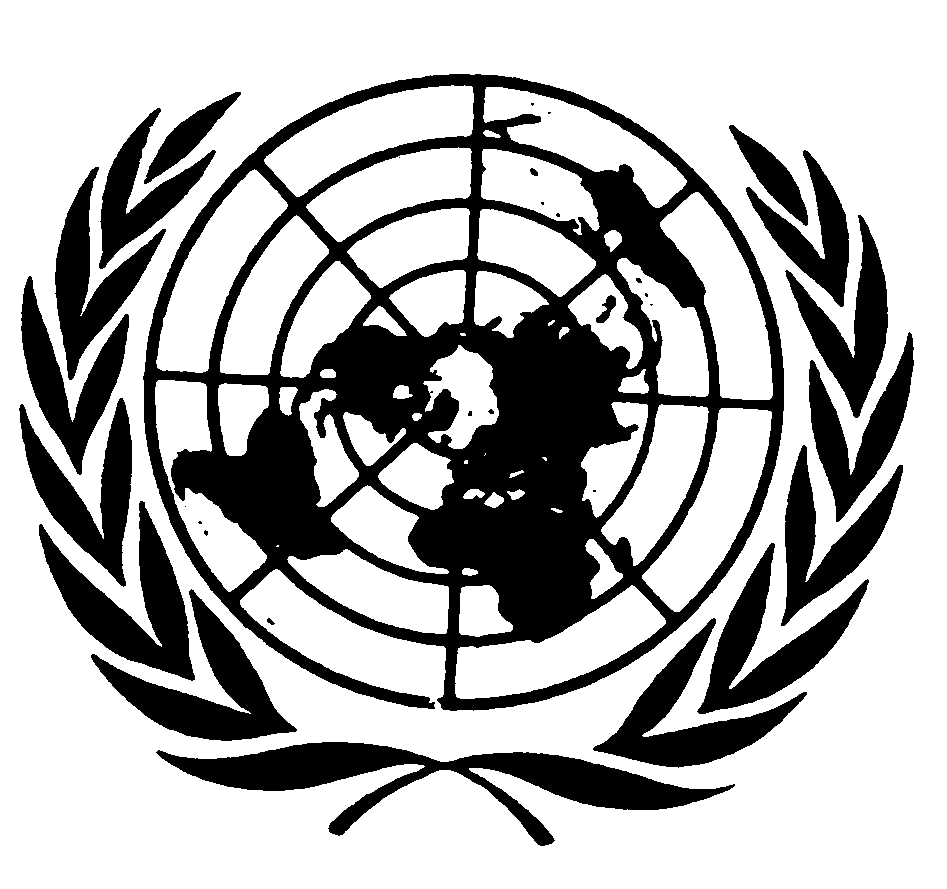 